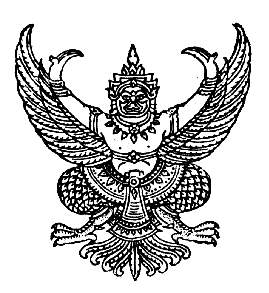 ประกาศองค์การบริหารส่วนตำบลน้ำตาล
เรื่อง ประกาศผู้ชนะการเสนอราคา ซื้อถังขยะพลาสติกมีฝาปิดพร้อมเจาะก้นถัง ตามโครงการจัดการโครงการจัดการขยะมูลฝอยแบบบูรณาการ เพื่อฝึกอบรมในการจัดทำ ถังขยะเปียกในครัวเรือนชุมชนตำบลน้ำตาล พร้อมขับเคลื่อนแผนปฏิบัติการ จังหวัดสะอาด ตามนโยบายของจังหวัดสิงห์บุรี ประจำปี ๒๕๖๒ โดยวิธีเฉพาะเจาะจง
-------------------------------------------------------------------- ประกาศองค์การบริหารส่วนตำบลน้ำตาล
เรื่อง ประกาศผู้ชนะการเสนอราคา ซื้อถังขยะพลาสติกมีฝาปิดพร้อมเจาะก้นถัง ตามโครงการจัดการโครงการจัดการขยะมูลฝอยแบบบูรณาการ เพื่อฝึกอบรมในการจัดทำ ถังขยะเปียกในครัวเรือนชุมชนตำบลน้ำตาล พร้อมขับเคลื่อนแผนปฏิบัติการ จังหวัดสะอาด ตามนโยบายของจังหวัดสิงห์บุรี ประจำปี ๒๕๖๒ โดยวิธีเฉพาะเจาะจง
--------------------------------------------------------------------                ตามที่ องค์การบริหารส่วนตำบลน้ำตาล ได้มีโครงการ ซื้อถังขยะพลาสติกมีฝาปิดพร้อมเจาะก้นถัง ตามโครงการจัดการโครงการจัดการขยะมูลฝอยแบบบูรณาการ เพื่อฝึกอบรมในการจัดทำ ถังขยะเปียกในครัวเรือนชุมชนตำบลน้ำตาล พร้อมขับเคลื่อนแผนปฏิบัติการ จังหวัดสะอาด ตามนโยบายของจังหวัดสิงห์บุรี ประจำปี ๒๕๖๒ โดยวิธีเฉพาะเจาะจง  นั้น
               จัดซื้อถังขยะพลาสติกมีฝาปิดพร้อมเจาะก้นถัง จำนวน ๑,๐๐๐ ถัง ผู้ได้รับการคัดเลือก ได้แก่ คมสันต์พลาสติก (ขายส่ง,ขายปลีก) โดยเสนอราคา เป็นเงินทั้งสิ้น ๒๐๐,๐๐๐.๐๐ บาท  (สองแสนบาทถ้วน) รวมภาษีมูลค่าเพิ่มและภาษีอื่น ค่าขนส่ง ค่าจดทะเบียน และค่าใช้จ่ายอื่นๆ ทั้งปวง               ตามที่ องค์การบริหารส่วนตำบลน้ำตาล ได้มีโครงการ ซื้อถังขยะพลาสติกมีฝาปิดพร้อมเจาะก้นถัง ตามโครงการจัดการโครงการจัดการขยะมูลฝอยแบบบูรณาการ เพื่อฝึกอบรมในการจัดทำ ถังขยะเปียกในครัวเรือนชุมชนตำบลน้ำตาล พร้อมขับเคลื่อนแผนปฏิบัติการ จังหวัดสะอาด ตามนโยบายของจังหวัดสิงห์บุรี ประจำปี ๒๕๖๒ โดยวิธีเฉพาะเจาะจง  นั้น
               จัดซื้อถังขยะพลาสติกมีฝาปิดพร้อมเจาะก้นถัง จำนวน ๑,๐๐๐ ถัง ผู้ได้รับการคัดเลือก ได้แก่ คมสันต์พลาสติก (ขายส่ง,ขายปลีก) โดยเสนอราคา เป็นเงินทั้งสิ้น ๒๐๐,๐๐๐.๐๐ บาท  (สองแสนบาทถ้วน) รวมภาษีมูลค่าเพิ่มและภาษีอื่น ค่าขนส่ง ค่าจดทะเบียน และค่าใช้จ่ายอื่นๆ ทั้งปวงประกาศ ณ วันที่   ๓๐  กันยายน พ.ศ.  ๒๕๖๒